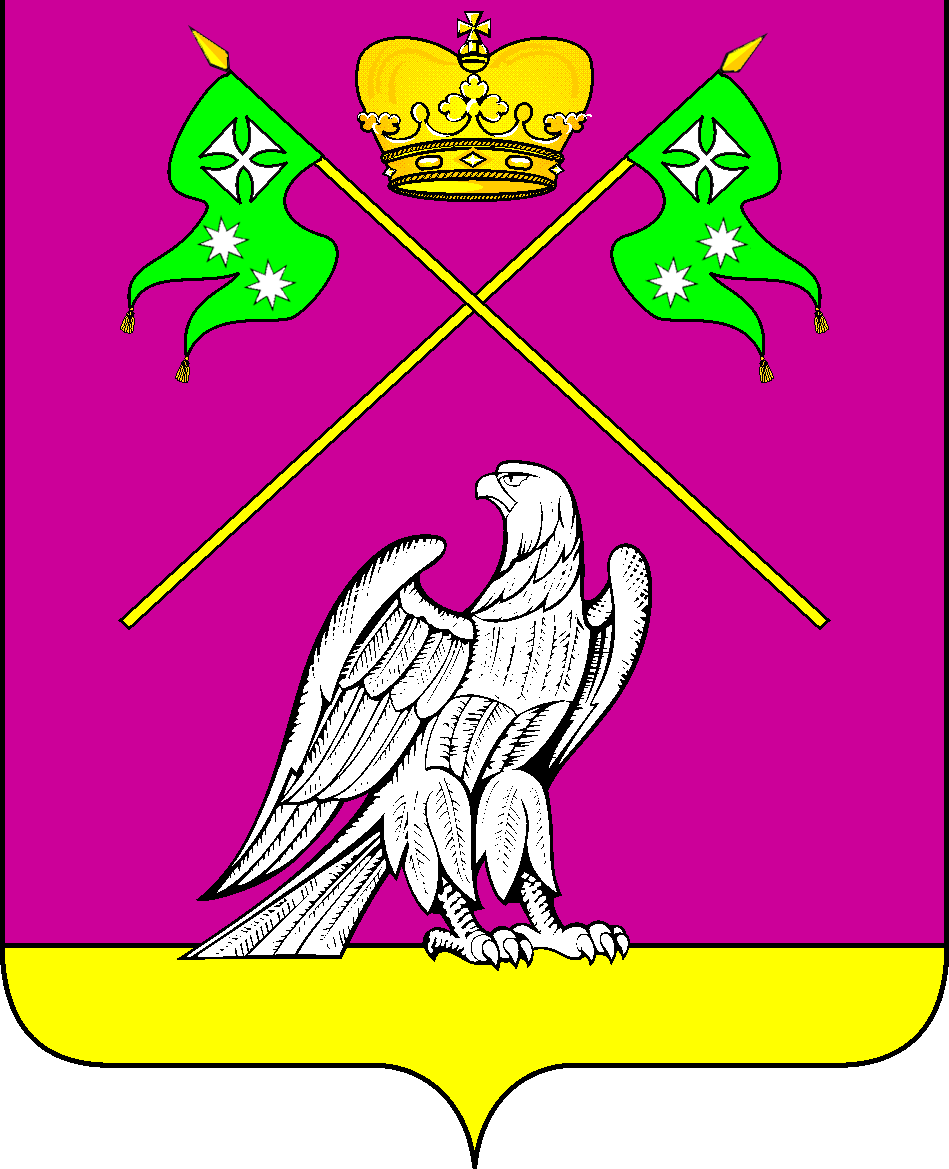 АДМИНИСТРАЦИЯ    МУНИЦИПАЛЬНОГО  ОБРАЗОВАНИЯВЫСЕЛКОВСКИЙ  РАЙОНПОСТАНОВЛЕНИЕот 18.02.2022					                                       № 97ст-ца ВыселкиО внесении изменений в постановление администрации муниципального образования Выселковский район от 27 сентября 2018 года № 1047 «Об утверждении персонального состава антитеррористической комиссии в муниципальном образовании Выселковский район»В связи с кадровыми изменениями, постановляю:Внести в постановление администрации муниципального образования Выселковский район от 27 сентября 2018 года № 1047 «Об утверждении персонального состава антитеррористической комиссии в муниципальном образовании Выселковский район» следующие изменения:пункт 3 постановления изложить в новой редакции: «3. Возложить функции секретаря Комиссии, ответственного за организационное и материально-техническое обеспечение деятельности Комиссии, на А.Н.Турову, ведущего специалиста отдела Муниципальный центр управления администрации муниципального образования Выселковский район, временно, на период отсутствия штатного секретаря Комиссии.».Постановление вступает в силу со дня его подписания.Глава муниципального образования Выселковский район                                                      С.И. Фирстков